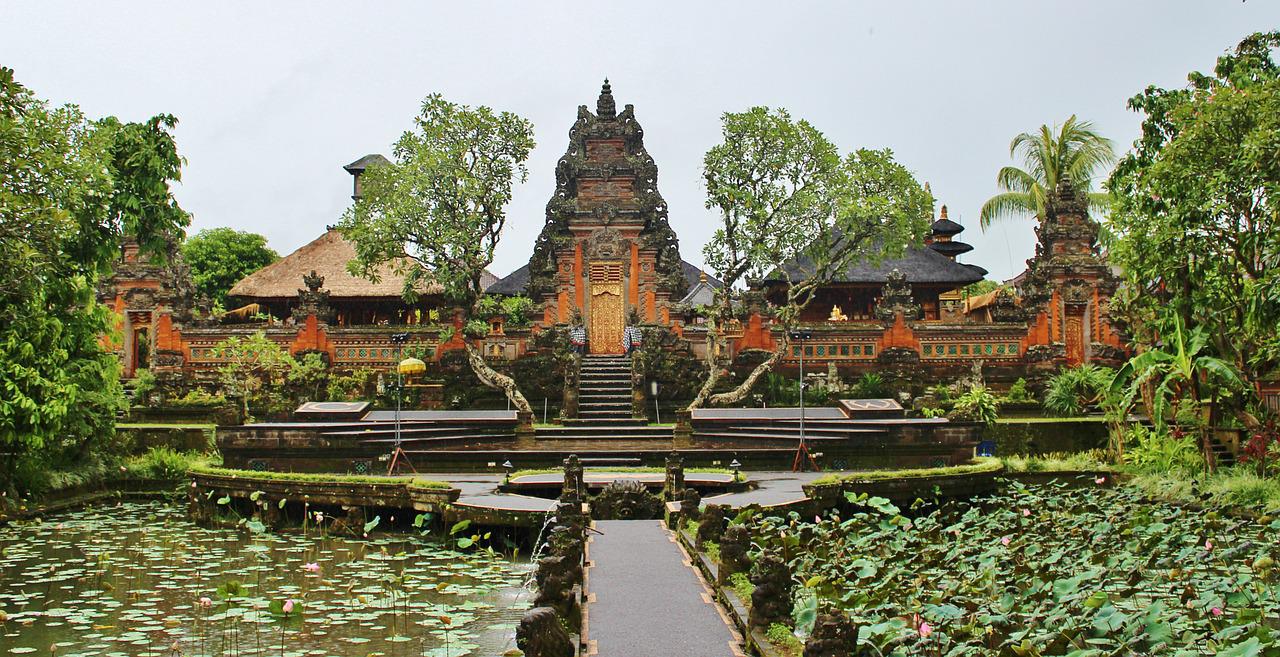 10 ДНИ / 7 НОЩУВКИПРОГРАМАДен 1Отпътуване от София за Бали, Индонезия. Ден 2Пристигане на летището в Денпасар и трансфер до избрания от вас хотел. Настаняването се извършва след 15:00ч. (възможност за ранно настаняване срещу допълнително заплащане). Нощувка. Ден 3Закуска. Свободно време за почивка или допълнителна екскурзия (срещу допълнително заплащане). Нощувка.Amazing Tanah Lot / Невероятният Тана ЛотТази следобедна екскурзия ще ви отведе до провинциалния център на Бали. Първата спирка е храмът Taman Ayun Temple ( в превод „Красива градина“). Построен през 17-ти век от бившия крал на Менгви, храмът се смята за един от най-привлекателните и е заобиколен от езера ,  а също така разполага и с редици от светилища и павилиони. Вписан  е в Световното културно наследство на ЮНЕСКО.Последната спирка и акцент в обиколката е храмът Танах Лот ( в превод означава земя в морето) – един от най-свещените храмове в Бали, който е построен върху огромна скала, заобиколен от океана. Потопете се в мистичната атмосфера и наблюдавайте залеза (в зависимост от метеорологичните условия).Цена: 98 евро при записан 1 турист; 72 евро на човек при записани 2- 5 туристаЦената включва: транспорт, лицензиран екскурзовод, всички входни такси за описаните обекти. Продължителност: 6 часа, турът започва следобяд.Ден 4 Закуска. Свободно време или възможност за допълнителна екскурзия (срещу допълнително заплащане)Открийте традиционния живот в Бали! - целодневен тур с включен обядДнешното приключение ни отвежда на запад от острова, където се потапяме в истинския балийски начин на живот. В село Тунджук ще разгледаме типичен балийски комплекс от къщи, в което размерът и позицията на сградата са внимателно определени от вековни традиции въз основа на дължината на ръцете на свещеника и позицията на структурите спрямо свещения вулкан Mount Agung ( 3142 м). Вулканът е активен и е най-високата точка в Бали. Последните му изригвания са в периода 2017-2019 г.Следва посещение на основното училище в селото (затворено в неделя, официални празници и училищни празници). След това  ще се отправим към обществена ферма, където ще видите различните етапи на отглеждане на ориз и ще получите уникалната възможност да се присъедините към местните жители в засаждане на ориз . Това е прекрасна екскурзия, която дава на участниците рядка представа за ежедневния начин на живот на местните хора и предлага невероятно изживяване, освен прочутите морски курорти на Бали и основните ваканционни дейности.Цена: 115 евро при записан 1 турист; 87 евро на човек при записани 2 - 5 туристаЦената включва: транспорт, лицензиран екскурзовод, посещение на традиционно селище и ферма за ориз, всички такси за посещаваните обекти, обяд ( напитки не са включени). Продължителност 8 часа.Ден 5Закуска. Свободно време или възможност за допълнителна екскурзия (срещу допълнително заплащане):Посещение на шоколадова фабрикаПотопете се в шоколадовия рай с обиколка на шоколадова фабрика POD Chocolate factory, където ще усетите, помиришете и вкусите процеса на трансформиране на органични какаови зърна във вкусен балийски шоколад. Разположен между зелени оризови полета и буйни джунгли на територията на лагера за слонове в Бали, POD е ​​едно от малкото места в света, където се прави шоколад само на минути от мястото, където се отглежда.Обиколката започва с кратка разходка из какаовата плантация, където ще научите как се събират какаовите зърна, преди да ферментират и  да бъдат изсушени. Възползвайте се от шанса и опитайте пресни какаови зърна направо от растението! След като наблюдавате различните процеси и дегустирате характерния шоколад на POD, можете ръчно да изработите малки  шоколадови фигурки от шоколад по ваш избор. Това ще отнеме около 30 минути, за да може да се охлади шоколадът.Цена:102 евро при записан 1 турист; 83 евро на човек при записани 2 - 5 туриста.Цената включва: транспорт, лицензиран екскурзовод, тур в шоколадовата фабрика, дегустация на шоколад и изработка на шоколадови фигурки, всички входни такси за посещаваните обекти. Продължителност: ок. 6 часа.Ден 6Закуска. Свободно време или възможност за допълнителна екскурзия (срещу допълнително заплащане)The Heartland of Bali/ Целодневна екскурзия „Сърцето на Бали“  Днешната завладяваща екскурзия ще ви отведе до селския център на Бали, който е дом на богата история и наследство. Първата ви спирка е Pura Taman Ayun, бившият храм на кралското семейство, построен през 17-ти век от бившия крал на Mengwi. В буквален превод това име означава „плаващата цветна градина“, тъй като храмът е разположен в средата на изкуствено езеро и има три възходящи нива на просторни дворове, съдържащи редица светилища.Следващата спирка е езерото Братан, кратер, което се намира в средата на долина, образувана преди векове. Езерото се намира на 1239 м над морското равнище и е второто по големина в Бали. Тук се намира и един от важните за балийци храмове -   Pura Ulun Danu Bratan. Той почита  Dewi Danu - богинята на водата на балийските индуси, които наричат ​​своята система от вярвания Агама Тирта, или система от вярвания на водата. Тя е едно от двете върховни божества в балийската традиция. Следва разхождка до  традиционни пазар за плодове и зеленчуци Candi Kuning. Той е стратегически разположен до главния път от Денпасар до Сингараджа и много посещаван от туристи и местни. След обяд пътуването продължава през спиращи дъха долини от оризови поля близо до Jatiluwih, където посещаваме храма Pura Luhur Batukaru, разположен на склона на планината Gunung Batukaru, втората по височина в Бали. Този древен храмов комплекс има редица отделни светилища, свързани с планински пътеки, бълбукащи извори и голямо езеро със светилище. Връщане в хотела. Нощувка.Цена: 125 евро при записан 1 турист; 89 евро на човек при записани 2 - 5 туриста.Цената включва: транспорт, лицензиран екскурзовод, такси за посещаваните обекти, обяд ( без включени напитки). Продължителност: ок. 9 часа.Ден 7Закуска. Свободно време или възможност за допълнителна екскурзия (срещу допълнително заплащане):Ubud, The Cultural Heart of Bali  / Убуд - културния център на Бали ( продължителност: ок. 4 часа; турът се осъществява всекидневно, осъществява се до обяд)Започнете вашето културно пътуване с посещение на Tohpati, селище  известно със своите традиционни батик продукти (Батик е техника в изкуството и текстила, при която се използва восък, за да се изрисуват тъкани, картини, яйца и др. Думата е с явански произход и производна на думите амба („пиша“) и титик (от индонезийски „точка“) . След това продължаваме към Celuk, който е известен център на изящни сребърни  и златни произведения и ще можете да наблюдавате как опитните занаятчии създават богато украсени изделия. Следва Мас, друг занаятчийски район, известен със своите фини изделия от дърворезба.След това ще имате възможността да разгледате град Убуд и неговите галерии за изящни изкуства, включително Музея на изкуствата Агунг Рай, който разполага с богата колекция от картини на индонезийски и чуждестранни художници в класически балийски и съвременни стилове. След това можете да тествате уменията си за пазарене на пазара в Убуд, преди да посетите Puri Saren Agung, домът на бившето кралско семейство, управлявало Убуд от края на 1800-те до 1917 г.Цена: 82 евро при записан 1 турист; 64 евро на човек при 2 до 5 туристаЦената включва: транспорт, лицензиран екскурзовод, входни такси за посещаваните обекти.Ден 8Закуска. Свободно време за плаж или възможност за допълнителна екскурзия (срещу допълнително заплащане):The Art and Nature of Bali  / Целодневна екскурзия „Изкуството и природата на Бали“Турът ще започне с известното шоу „Barong and Kris Dance“. Това представление описва вечната борба между доброто (Баронг) и злото (Рангда) и завършва със сцена, в която танцьорите изпадат в транс,  опитвайки се  да убият демона Рангда.След това продължаваме към Celuk, център на сребърни произведения, последван от Mas, който е известен със своите фини дърворезби. След това посещаваме свещения извор Tirta Empul, който е заобиколен от голям храм в чест на Бог Индра. На това място има басейни за къпане, за които се смята, че имат силни лечебни сили.Следващата ни спирка е областта  и едноименно село Kintamani, където можете да се насладите на обяда си със спираща дъха гледка към калдерното езеро Danau Batur. Слизайки по хълма, минаваме покрай областта Tegallalang, където има изобилие от оризови полета и градини и разнообразие от кокосови дървета. Накрая спираме в една от най-известните художествени галерии в Убуд, а също и в Тохпати, която е известна със своите батик продукти.Цена: 119 евро при записан 1 турист; 89 евро на човек при записани 2 - 5 туриста.Цената включва: транспорт, лицензиран екскурзовод, входни такси за посещаваните обект, обяд ( без включени напитки)Нощувка.Ден 9Закуска. Трансфер до летището. Полет Денпасар - София с прикачване.Ден 10Кацане на летище София.Край  на програмата!ПАКЕТНИ ЦЕНИ ЗА 7 НОЩУВКИKuta Seaview Boutique Resorts 4*Sheraton Bali Kuta Resort 5*Grand Hyatt Bali 5*Nikko Bali 5*Merusaka Nusa Dua 5*Melia Bali Villas & Spa 5*Nusa Dua Beach Hotel & Spa 5*Renaissance Bali Uluwatu Resort & Spa 5*Jimbaran Bay Beach Resort & Spa 4*Radisson Blu Bali Uluwatu 5*Klapa Resort 5*, UluwatuThe Rani Hotel & Spa 3*Novotel Bali Benoa 4*Sadara Boutique Beach Resort 3*Забележка: Хотелите са базови. При желание от ваша страна може да предложим други варианти за настаняване. Цената за тройно настаняване и настаняване на деца са на запитване според определения хотел, моля попитайте ТО за пакетна цена.ЦЕНАТА ВКЛЮЧВА:Самолетен билет София – Денпасар - София с прикачване и  включени летищни такси Ръчен и чекиран багажТрансфер летище - хотел - летище7 нощувки със закуски в избрания от вас хотел Медицинска застраховка с 10 000 евро покритие с асистанс със ЗД ”Евроинс” ЦЕНАТА НЕ ВКЛЮЧВА:Допълнителни екскурзии Виза - 35 USD, получава се и заплаща на място на летищетоУслуги, които не са упоменати като включени за съответния хотел Изхранване, различно от включеното в пакетната ценаРазходи от личен характер Бакшиши Застраховка "Отмяна на пътуване" ( застраховката включва покритие COVID-19)НЕОБХОДИМИ ДОКУМЕНТИ:Международен паспорт с валидност минимум 6 месеца от датата на връщане. За деца под 18 г., пътуващи без родители - нотариално заверено родителско разрешение за напускане на страната от непътуващия родител (оригинал и 1 копие). За деца, чиито родители са с различни фамилии, се изисква копие от акт за раждане на детето, в който да са вписани и двамата родители. Визов режим: visa on-arrival - получавате визата при пристигане на летище - 35 USD ( при промяна в тарифата и условията за виза, ТО ще информира) Условия за записване:    Депозит в размер на 50% от пакетната цена    Доплащане 40 дни преди тръгване – 100 %Такси за прекратяване:Записаните туристи могат да прекратят договора при заплащане на следните такси за прекратяване:1. От деня, следващ деня на подписване на договора до 65 календарни дни преди датата на отпътуване - такса в размер на 100 лв. на турист, (ако това не противоречи на анулационните условия на авиопревозвача при закупени самолетни билети и анулационните срокове за хотелско настаняване);2. Прекратяване от 64 до 45 дни преди датата на отпътуване – таксата за прекратяване е в размер на 50% от цената на организираното пътуване в лева;3. Прекратяване от 44 до 30 дни преди датата на отпътуване таксата за прекратяване е в размер на 80% от цената на организираното пътуване в лева;4. Прекратяване под 30 дни до датата на отпътуване таксата за прекратяване е в размер на 100% от цената на организираното пътуване в лева.Вид използван транспорт:СамолетАвтомобил/миниван       Забележки:Посочените пакетни цени са калкулирани при курс на лева спрямо долара 1 USD = 1.84 лева. В случай, че обменният курс се завиши или намали с 5 или повече процента, туроператорът си запазва правото да внесе корекция в общата пакетна цена.Минимален брой туристи за осъществяване на пътуване: 1Програмата е индивидуална. Не е предвиден водач от България.Цената на самолетните билети е калкулирана в икономична класа, подлежи на препотвърждение и сумата по издадените самолетни билети е невъзвръщаема.Пакетната цена е калкулирана на база 7 нощувки, ТО може да предложи различен брой нощувки според желанията на клиента.Самолетните билети не са със специфична авиокомпания, клиентът може да избира според наличните полети и АК,  ако има предпочитания. Възможно  е доплащане за бизнес и първа класа.Допълнителните екскурзии се провеждат на английски , немски, френски, испански език ( цените на туровете са различни според езика на провеждане, посочената цена е за тур на английски език). Заявяват се и се заплащат от България. Цените на екскурзиите подлежат на препотвърждение при резервация. Разпределението на екскурзиите по дни е примерно и може да се направи по желание от страна на клиента.Няма допълнителни визови, санитарни и медицински изисквания за пътуване до остров Мавриций. „Отмяна от пътуване“: TO предоставя възможност за сключване на допълнителна  застраховка “Отмяна на пътуване”, по чл. 80, ал. 1, т.14 от Закона за туризма, покриваща разходите за анулиране на пътуването, за съкращаване и прекъсване на пътуването, поради здравословни причини на пътуващия, негови близки, неотложно явяване на дело, съкращаване от работа и др. Повече информация може да получите в нашите офиси.Туроператорът има сключена застраховка “Отговорност на Туроператора” по смисъла на чл.97 от Закона за туризма, с полица №: 03700100004470 от 24.04.2023 на „ЗАСТРАХОВАТЕЛНО ДРУЖЕСТВО ЕВРОИНС” АД.Период Възрастен с в двойна стаяЕдинична стая07.03.24 1653€/3233 лв. 2125€/4156 лв.14.03.24 1653€/3233 лв. 2125€/4156 лв.21.03.24 1653€/3233 лв. 2125€/4156 лв.28.03.24 1653€/3233 лв. 2125€/4156 лв.04.04.24 1803€/3526 лв. 2275€/4450 лв.11.04.24 1886€/3689 лв. 2441€/4774 лв.18.04.24 1803€/3526 лв. 2275€/4450 лв.25.04.24 1803€/3526 лв. 2275€/4450 лв.02.05.24 1803€/3526 лв. 2275€/4450 лв.09.05.24 1803€/3526 лв. 2275€/4450 лв.16.05.24 1803€/3526 лв. 2275€/4450 лв.23.05.24 1803€/3526 лв. 2275€/4450 лв.30.05.24 1803€/3526 лв. 2275€/4450 лв.06.06.24 1803€/3526 лв. 2275€/4450 лв.13.06.24 1803€/3526 лв. 2275€/4450 лв.20.06.24 1803€/3526 лв. 2275€/4450 лв.27.06.24 1803€/3526 лв. 2275€/4450 лв.04.07.24 1886€/3689 лв.2441€/4774 лв.11.07.24 1886€/3689 лв. 2441€/4774 лв.18.07.24 1886€/3689 лв. 2441€/4774 лв.25.07.24 1886€/3689 лв. 2441€/4774 лв.01.08.24 1886€/3689 лв. 2441€/4774 лв.08.08.24 1886€/3689 лв. 2441€/4774 лв.15.08.24 1886€/3689 лв. 2441€/4774 лв.22.08.24 1886€/3689 лв. 2441€/4774 лв.29.08.24 1886€/3689 лв. 2441€/4774 лв.05.09.24 1803€/3526 лв. 2275€/4450 лв.12.09.24 1803€/3526 лв. 2275€/4450 лв.19.09.24 1803€/3526 лв. 2275€/4450 лв.26.09.24 1803€/3526 лв. 2275€/4450 лв.03.10.24 1803€/3526 лв. 2275€/4450 лв.10.10.24 1803€/3526 лв. 2275€/4450 лв.17.10.24 1803€/3526 лв. 2275€/4450 лв.24.10.24 1803€/3526 лв. 2275€/4450 лв.Период Възрастен с в двойна стаяЕдинична стая07.03.24 2119€/4145 лв. 3056€/5977 лв.14.03.24 2119€/4145 лв. 3056€/5977 лв.21.03.24 2119€/4145 лв. 3056€/5977 лв.28.03.24 2119€/4145 лв. 3056€/5977 лв.Период Възрастен с в двойна стаяЕдинична стая07.03.24 2306€/4510 лв. 3430€/6709 лв.14.03.24 2306€/4510 лв. 3430€/6709 лв.21.03.24 2306€/4510 лв. 3430€/6709 лв.28.03.24 2306€/4510 лв. 3430€/6709 лв.04.04.24 2485€/4860 лв. 3639€/7117 лв.11.04.24 2485€/4860 лв. 3639€/7117 лв.18.04.24 2485€/4860 лв. 3639€/7117 лв.25.04.24 2485€/4860 лв. 3639€/7117 лв.02.05.24 2485€/4860 лв. 3639€/7117 лв.09.05.24 2485€/4860 лв. 3639€/7117 лв.16.05.24 2485€/4860 лв. 3639€/7117 лв.23.05.24 2485€/4860 лв. 3639€/7117 лв.30.05.24 2485€/4860 лв. 3639€/7117 лв.06.06.24 2485€/4860 лв. 3639€/7117 лв.13.06.24 2485€/4860 лв. 3639€/7117 лв.20.06.24 2485€/4860 лв. 3639€/7117 лв.27.06.24 2485€/4860 лв. 3639€/7117 лв.04.07.24 2660€/5203 лв. 3988€/7820 лв.11.07.24 2660€/5203 лв. 3988€/7820 лв.18.07.24 2660€/5203 лв. 3988€/7820 лв.25.07.24 2660€/5203 лв. 3988€/7820 лв.01.08.24 2660€/5203 лв. 3988€/7820 лв.08.08.24 2660€/5203 лв. 3988€/7820 лв.15.08.24 2660€/5203 лв. 3988€/7820 лв.22.08.24 2660€/5203 лв. 3988€/7820 лв.29.08.24 2660€/5203 лв. 3988€/7820 лв.05.09.24 2485€/4860 лв. 3639€/7117 лв.12.09.24 2485€/4860 лв. 3639€/7117 лв.19.09.24 2485€/4860 лв. 3639€/7117 лв.26.09.24 2485€/4860 лв. 3639€/7117 лв.03.10.24 2485€/4860 лв. 3639€/7117 лв.10.10.24 2485€/4860 лв. 3639€/7117 лв.17.10.24 2485€/4860 лв. 3639€/7117 лв.24.10.24 2485€/4860 лв. 3639€/7117 лв.Период Възрастен с в двойна стаяЕдинична стая07.03.24 1791€/3503 лв. 2400€/4694 лв.14.03.24 1791€/3503 лв. 2400€/4694 лв.21.03.24 1791€/3503 лв. 2400€/4694 лв.28.03.24 1791€/3503 лв. 2400€/4694 лв.04.04.24 1791€/3503 лв. 2400€/4694 лв.11.04.24 1791€/3503 лв. 2400€/4694 лв.18.04.24 1791€/3503 лв. 2400€/4694 лв.25.04.24 1791€/3503 лв. 2400€/4694 лв.02.05.24 1791€/3503 лв. 2400€/4694 лв.09.05.24 1791€/3503 лв. 2400€/4694 лв.16.05.24 1791€/3503 лв. 2400€/4694 лв.23.05.24 1791€/3503 лв. 2400€/4694 лв.30.05.24 1791€/3503 лв. 2400€/4694 лв.06.06.24 1791€/3503 лв. 2400€/4694 лв.13.06.24 1791€/3503 лв. 2400€/4694 лв.20.06.24 1791€/3503 лв. 2400€/4694 лв.27.06.24 1791€/3503 лв. 2400€/4694 лв.04.07.24 1791€/3503 лв. 2400€/4694 лв.11.07.24 1791€/3503 лв. 2400€/4694 лв.18.07.24 2090€/4088 лв. 2848€/5570 лв.25.07.24 2090€/4088 лв. 2848€/5570 лв.01.08.24 2090€/4088 лв. 2848€/5570 лв.08.08.24 2090€/4088 лв. 2848€/5570 лв.15.08.24 2090€/4088 лв. 2848€/5570 лв.22.08.24 2090€/4088 лв. 2848€/5570 лв.29.08.24 2090€/4088 лв. 2848€/5570 лв.05.09.24 2090€/4088 лв. 2848€/5570 лв.12.09.24 2090€/4088 лв. 2848€/5570 лв.19.09.24 2090€/4088 лв. 2848€/5570 лв.26.09.24 2090€/4088 лв. 2848€/5570 лв.03.10.24 2090€/4088 лв. 2848€/5570 лв.10.10.24 2090€/4088 лв. 2848€/5570 лв.17.10.24 2090€/4088 лв. 2848€/5570 лв.24.10.24 2090€/4088 лв. 2848€/5570 лв.Период Възрастен с в двойна стаяЕдинична стая07.03.24 1736€/3395 лв. 2292€/4483 лв.14.03.24 1736€/3395 лв. 2292€/4483 лв.21.03.24 1736€/3395 лв. 2292€/4483 лв.28.03.24 1736€/3395 лв. 2292€/4483 лв.04.04.24 1736€/3395 лв. 2292€/4483 лв.11.04.24 1736€/3395 лв. 2292€/4483 лв.18.04.24 1736€/3395 лв. 2292€/4483 лв.25.04.24 1736€/3395 лв. 2292€/4483 лв.02.05.24 1736€/3395 лв. 2292€/4483 лв.09.05.24 1736€/3395 лв. 2292€/4483 лв.16.05.24 1736€/3395 лв. 2292€/4483 лв.23.05.24 1736€/3395 лв. 2292€/4483 лв.30.05.24 1736€/3395 лв. 2292€/4483 лв.06.06.24 1736€/3395 лв. 2292€/4483 лв.13.06.24 1736€/3395 лв. 2292€/4483 лв.20.06.24 1736€/3395 лв. 2292€/4483 лв.27.06.24 1736€/3395 лв. 2292€/4483 лв.04.07.24 2003€/3918 лв. 2675€/5232 лв.11.07.24 2003€/3918 лв. 2675€/5232 лв.18.07.24 2003€/3918 лв. 2675€/5232 лв.25.07.24 2003€/3918 лв. 2675€/5232 лв.01.08.24 2003€/3918 лв. 2675€/5232 лв.08.08.24 2003€/3918 лв. 2675€/5232 лв.15.08.24 2003€/3918 лв. 2675€/5232 лв.22.08.24 2003€/3918 лв. 2675€/5232 лв.29.08.24 2003€/3918 лв. 2675€/5232 лв.05.09.24 1736€/3395 лв. 2292€/4483 лв.12.09.24 1736€/3395 лв. 2292€/4483 лв.19.09.24 1736€/3395 лв. 2292€/4483 лв.26.09.24 1736€/3395 лв. 2292€/4483 лв.03.10.24 1736€/3395 лв. 2292€/4483 лв.10.10.24 1736€/3395 лв. 2292€/4483 лв.17.10.24 1736€/3395 лв. 2292€/4483 лв.24.10.24 1736€/3395 лв. 2292€/4483 лв.Период Възрастен с в двойна стаяЕдинична стая07.03.24 1961€/3835 лв. 2740€/5359 лв.14.03.24 1961€/3835 лв. 2740€/5359 лв.21.03.24 1961€/3835 лв. 2740€/5359 лв.28.03.24 1961€/3835 лв. 2740€/5359 лв.04.04.24 1961€/3835 лв. 2740€/5359 лв.11.04.24 1961€/3835 лв. 2740€/5359 лв.18.04.24 1961€/3835 лв. 2740€/5359 лв.25.04.24 1961€/3835 лв. 2740€/5359 лв.02.05.24 2211€/4324 лв. 3090€/6044 лв.09.05.24 2211€/4324 лв. 3090€/6044 лв.16.05.24 2211€/4324 лв. 3090€/6044 лв.23.05.24 2211€/4324 лв. 3090€/6044 лв.30.05.24 2211€/4324 лв. 3090€/6044 лв.06.06.24 2211€/4324 лв. 3090€/6044 лв.13.06.24 2211€/4324 лв. 3090€/6044 лв.20.06.24 2211€/4324 лв. 3090€/6044 лв.27.06.24 2211€/4324 лв. 3090€/6044 лв.04.07.24 2385€/4665 лв. 3464€/6775 лв.11.07.24 2385€/4665 лв. 3464€/6775 лв.18.07.24 2385€/4665 лв. 3464€/6775 лв.25.07.24 2385€/4665 лв. 3464€/6775 лв.01.08.24 2385€/4665 лв. 3464€/6775 лв.08.08.24 2385€/4665 лв. 3464€/6775 лв.15.08.24 2385€/4665 лв. 3464€/6775 лв.22.08.24 2385€/4665 лв. 3464€/6775 лв.29.08.24 2385€/4665 лв. 3464€/6775 лв.05.09.24 2211€/4324 лв. 3090€/6044 лв.12.09.24 2211€/4324 лв. 3090€/6044 лв.19.09.24 2211€/4324 лв. 3090€/6044 лв.26.09.24 2211€/4324 лв. 3090€/6044 лв.03.10.24 2211€/4324 лв. 3090€/6044 лв.10.10.24 2211€/4324 лв. 3090€/6044 лв.17.10.24 2211€/4324 лв. 3090€/6044 лв.24.10.24 2211€/4324 лв. 3090€/6044 лв.Период Възрастен с в двойна стаяЕдинична стая07.03.24 1986€/3884  лв.2790 €/5457 лв.14.03.24 1986€/3884  лв.2790 €/5457 лв.21.03.24 1986€/3884  лв.2790 €/5457 лв.28.03.24 1986€/3884  лв.2790 €/5457 лв.04.04.24 2186€/4276 лв. 3040€/5946 лв.11.04.24 2186€/4276 лв. 3040€/5946 лв.18.04.24 2186€/4276 лв. 3040€/5946 лв.25.04.24 2186€/4276 лв. 3040€/5946 лв.02.05.24 2186€/4276 лв. 3040€/5946 лв.09.05.24 2186€/4276 лв. 3040€/5946 лв.16.05.24 2186€/4276 лв. 3040€/5946 лв.23.05.24 2186€/4276 лв. 3040€/5946 лв.30.05.24 2186€/4276 лв. 3040€/5946 лв.06.06.24 2186€/4276 лв. 3040€/5946 лв.13.06.24 2186€/4276 лв. 3040€/5946 лв.20.06.24 2186€/4276 лв. 3040€/5946 лв.27.06.24 2186€/4276 лв. 3040€/5946 лв.04.07.24 2186€/4276 лв. 3040€/5946 лв.11.07.24 2186€/4276 лв. 3040€/5946 лв.18.07.24 2286€/4471 лв. 3264€/6384 лв.25.07.24 2286€/4471 лв. 3264€/6384 лв.01.08.24 2286€/4471 лв. 3264€/6384 лв.08.08.24 2286€/4471 лв. 3264€/6384 лв.15.08.24 2286€/4471 лв. 3264€/6384 лв.22.08.24 2286€/4471 лв. 3264€/6384 лв.29.08.24 2286€/4471 лв. 3264€/6384 лв.05.09.24 2186€/4276 лв. 3040€/5946 лв.12.09.24 2186€/4276 лв. 3040€/5946 лв.19.09.24 2186€/4276 лв. 3040€/5946 лв.26.09.24 2186€/4276 лв. 3040€/5946 лв.03.10.24 2186€/4276 лв. 3040€/5946 лв.10.10.24 2186€/4276 лв. 3040€/5946 лв.17.10.24 2186€/4276 лв. 3040€/5946 лв.24.10.24 2186€/4276 лв. 3040€/5946 лв.Период Възрастен с в двойна стаяЕдинична стая07.03.24 1986€/3884 лв. 2790€/5457 лв.14.03.24 1986€/3884 лв. 2790€/5457 лв.21.03.24 1986€/3884 лв. 2790€/5457 лв.28.03.24 1986€/3884 лв. 2790€/5457 лв.04.04.24 1986€/3884 лв. 2790€/5457 лв.11.04.24 1986€/3884 лв. 2790€/5457 лв.18.04.24 1986€/3884 лв. 2790€/5457 лв.25.04.24 1986€/3884 лв. 2790€/5457 лв.02.05.24 1986€/3884 лв. 2790€/5457 лв.09.05.24 1986€/3884 лв. 2790€/5457 лв.16.05.24 1986€/3884 лв. 2790€/5457 лв.23.05.24 1986€/3884 лв. 2790€/5457 лв.30.05.24 1986€/3884 лв. 2790€/5457 лв.06.06.24 1986€/3884 лв. 2790€/5457 лв.13.06.24 1986€/3884 лв. 2790€/5457 лв.20.06.24 1986€/3884 лв. 2790€/5457 лв.27.06.24 1986€/3884 лв. 2790€/5457 лв.04.07.24 2335€/4567 лв. 3339€/6531 лв.11.07.24 2335€/4567 лв. 3339€/6531 лв.18.07.24 2335€/4567 лв. 3339€/6531 лв.25.07.24 2335€/4567 лв. 3339€/6531 лв.01.08.24 2335€/4567 лв. 3339€/6531 лв.08.08.24 2335€/4567 лв. 3339€/6531 лв.15.08.24 2335€/4567 лв. 3339€/6531 лв.22.08.24 2335€/4567 лв. 3339€/6531 лв.29.08.24 2335€/4567 лв. 3339€/6531 лв.05.09.24 1986€/3884 лв. 2790€/5457 лв.12.09.24 1986€/3884 лв. 2790€/5457 лв.19.09.24 1986€/3884 лв. 2790€/5457 лв.26.09.24 1986€/3884 лв. 2790€/5457 лв.03.10.24 1986€/3884 лв. 2790€/5457 лв.10.10.24 1986€/3884 лв. 2790€/5457 лв.17.10.24 1986€/3884 лв. 2790€/5457 лв.24.10.24 1986€/3884 лв. 2790€/5457 лв.Период Възрастен с в двойна стаяЕдинична стая07.03.24 1537€/3006 лв. 1893€/3703 лв.14.03.24 1537€/3006 лв. 1893€/3703 лв.21.03.24 1537€/3006 лв. 1893€/3703 лв.28.03.24 1537€/3006 лв. 1893€/3703 лв.Период Възрастен с в двойна стаяЕдинична стая07.03.24 2036€/3982 лв. 2890€/5652 лв.14.03.24 2036€/3982 лв. 2890€/5652 лв.21.03.24 2036€/3982 лв. 2890€/5652 лв.28.03.24 2036€/3982 лв. 2890€/5652 лв.04.04.24 2269€/4438 лв. 3206€/6271 лв.11.04.24 2269€/4438 лв. 3206€/6271 лв.18.04.24 2269€/4438 лв. 3206€/6271 лв.25.04.24 2269€/4438 лв. 3206€/6271 лв.02.05.24 2269€/4438 лв. 3206€/6271 лв.09.05.24 2269€/4438 лв. 3206€/6271 лв.16.05.24 2269€/4438 лв. 3206€/6271 лв.23.05.24 2269€/4438 лв. 3206€/6271 лв.30.05.24 2269€/4438 лв. 3206€/6271 лв.06.06.24 2269€/4438 лв. 3206€/6271 лв.13.06.24 2269€/4438 лв. 3206€/6271 лв.20.06.24 2269€/4438 лв. 3206€/6271 лв.27.06.24 2269€/4438 лв. 3206€/6271 лв.04.07.24 2518€/4925 лв. 3705€/7247 лв.11.07.24 2518€/4925 лв. 3705€/7247 лв.18.07.24 2518€/4925 лв. 3705€/7247 лв.25.07.24 2518€/4925 лв. 3705€/7247 лв.01.08.24 2518€/4925 лв. 3705€/7247 лв.08.08.24 2518€/4925 лв. 3705€/7247 лв.15.08.24 2518€/4925 лв. 3705€/7247 лв.22.08.24 2518€/4925 лв. 3705€/7247 лв.29.08.24 2518€/4925 лв. 3705€/7247 лв.05.09.24 2518€/4925 лв. 3705€/7247 лв.12.09.24 2518€/4925 лв. 3705€/7247 лв.19.09.24 2518€/4925 лв. 3705€/7247 лв.26.09.24 2518€/4925 лв. 3705€/7247 лв.03.10.24 2269€/4438 лв. 3206€/6271 лв.10.10.24 2269€/4438 лв. 3206€/6271 лв.17.10.24 2269€/4438 лв. 3206€/6271 лв.24.10.24 2269€/4438 лв. 3206€/6271 лв.Период Възрастен с в двойна стаяЕдинична стая07.03.241603€/3135 лв.2025€/3961 лв.14.03.241603€/3135 лв.2025€/3961 лв.21.03.241603€/3135 лв.2025€/3961 лв.28.03.241603€/3135 лв.2025€/3961 лв.Период Възрастен с в двойна стаяЕдинична стая07.03.241520€/2973 лв.1859€/3636 лв.14.03.241520€/2973 лв.1859€/3636 лв.21.03.241520€/2973 лв.1859€/3636 лв.28.03.241520€/2973 лв.1859€/3636 лв.Период Възрастен с в двойна стаяЕдинична стая07.03.24 1799€/3519 лв. 2416€/4725 лв.14.03.241799€/3519 лв.1799€/3519 лв.21.03.241799€/3519 лв.1799€/3519 лв.28.03.241799€/3519 лв.1799€/3519 лв.04.04.241799€/3519 лв.1799€/3519 лв.11.04.241799€/3519 лв.1799€/3519 лв.18.04.241799€/3519 лв.1799€/3519 лв.25.04.241799€/3519 лв.1799€/3519 лв.02.05.241799€/3519 лв.1799€/3519 лв.09.05.241799€/3519 лв.1799€/3519 лв.16.05.241799€/3519 лв.1799€/3519 лв.23.05.241799€/3519 лв.1799€/3519 лв.30.05.241799€/3519 лв.1799€/3519 лв.06.06.241799€/3519 лв.1799€/3519 лв.13.06.241799€/3519 лв.1799€/3519 лв.20.06.241799€/3519 лв.1799€/3519 лв.27.06.241799€/3519 лв.1799€/3519 лв.04.07.241799€/3519 лв.1799€/3519 лв.11.07.24 2052€/4013 лв. 2774€/5426 лв.18.07.24 2052€/4013 лв. 2774€/5426 лв.25.07.24 2052€/4013 лв. 2774€/5426 лв.01.08.24 2052€/4013 лв. 2774€/5426 лв.08.08.24 2052€/4013 лв. 2774€/5426 лв.15.08.24 2052€/4013 лв. 2774€/5426 лв.22.08.24 2052€/4013 лв. 2774€/5426 лв.29.08.24 2052€/4013 лв. 2774€/5426 лв.05.09.241799€/3519 лв.1799€/3519 лв.12.09.241799€/3519 лв.1799€/3519 лв.19.09.241799€/3519 лв.1799€/3519 лв.26.09.241799€/3519 лв.1799€/3519 лв.03.10.241799€/3519 лв.1799€/3519 лв.10.10.241799€/3519 лв.1799€/3519 лв.17.10.241799€/3519 лв.1799€/3519 лв.24.10.241799€/3519 лв.1799€/3519 лв.Период Възрастен с в двойна стаяЕдинична стая07.03.241579€/3088 лв.1976€/3865 лв.14.03.241579€/3088 лв.1976€/3865 лв.21.03.241579€/3088 лв.1976€/3865 лв.28.03.241579€/3088 лв.1976€/3865 лв.04.04.241579€/3088 лв.1976€/3865 лв.11.04.241579€/3088 лв.1976€/3865 лв.18.04.241579€/3088 лв.1976€/3865 лв.25.04.241579€/3088 лв.1976€/3865 лв.02.05.241579€/3088 лв.1976€/3865 лв.09.05.241579€/3088 лв.1976€/3865 лв.16.05.241579€/3088 лв.1976€/3865 лв.23.05.241579€/3088 лв.1976€/3865 лв.30.05.241579€/3088 лв.1976€/3865 лв.06.06.241579€/3088 лв.1976€/3865 лв.13.06.241579€/3088 лв.1976€/3865 лв.20.06.241579€/3088 лв.1976€/3865 лв.27.06.241579€/3088 лв.1976€/3865 лв.04.07.241778€/3478 лв.2225€/4352 лв.11.07.241778€/3478 лв.2225€/4352 лв.18.07.241778€/3478 лв.2225€/4352 лв.25.07.241778€/3478 лв.2225€/4352 лв.01.08.241778€/3478 лв.2225€/4352 лв.08.08.241778€/3478 лв.2225€/4352 лв.15.08.241778€/3478 лв.2225€/4352 лв.22.08.241778€/3478 лв.2225€/4352 лв.29.08.241778€/3478 лв.2225€/4352 лв.05.09.241579€/3088 лв.1976€/3865 лв.12.09.241579€/3088 лв.1976€/3865 лв.19.09.241579€/3088 лв.1976€/3865 лв.26.09.241579€/3088 лв.1976€/3865 лв.03.10.241579€/3088 лв.1976€/3865 лв.10.10.241579€/3088 лв.1976€/3865 лв.17.10.241579€/3088 лв.1976€/3865 лв.24.10.241579€/3088 лв.1976€/3865 лв.